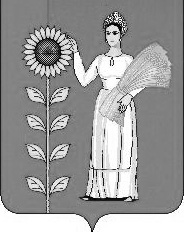 СОВЕТ  ДЕПУТАТОВ ДОБРИНСКОГО МУНИЦИПАЛЬНОГО РАЙОНА	Липецкой области	27-я сессия VII-го созываРЕШЕНИЕ21.04.2023г.                                 п.Добринка	                                   №220-рсО работе Контрольно-счетной комиссии Добринского муниципального района за 2022 годЗаслушав информацию председателя Контрольно-счетной комиссии Добринского муниципального района о работе за 2022 год, Совет депутатов Добринского муниципального района отмечает, что Контрольно-счетная комиссия Добринского муниципального района (далее-Контрольно-счетная комиссия), как действующий орган внешнего муниципального контроля района, в отчетном периоде осуществляла свою деятельность в соответствии с планом работы на 2022 год.Одним из важных направлений в деятельности Контрольно-счетной комиссии является контроль за законностью, результативностью (эффективностью и экономностью) использования средств районного бюджета.Всего в 2022 году в ходе осуществления внешнего муниципального финансового контроля проведено 28 контрольных и 147 экспертно-аналитических мероприятий, в том числе 126 экспертиз проектов нормативных правовых актов.В отчетном периоде проверкой охвачены 28 объектов, составлены и подписаны 28 актов проверки.Установлено финансовых нарушений и недостатков на общую сумму 32141,2 тыс.рублей и неэффективное использование бюджетных средств в сумме 1416,6 тыс. рублей.В течение года Контрольно-счетная комиссия осуществляла оперативный контроль за исполнением районного и консолидированного бюджетов, полнотой поступлений доходов, расходованием бюджетных ассигнований в сравнении с утвержденными назначениями, проводился их анализ.Анализируя информацию и учитывая решение постоянной комиссии по экономике, бюджету, муниципальной собственности и социальным вопросам,  Совет депутатов Добринского муниципального района	РЕШИЛ:	1.Информацию о работе Контрольно-счетной комиссии Добринского муниципального района за 2022 год принять к сведению (прилагается).2.Настоящее решение вступает в силу со дня его принятия.Председатель Совета депутатовДобринского муниципального района 	          	           	       М.Б.Денисов